Practical Workshop on Intellectual Property, Traditional Knowledge, Traditional Cultural Expressions and Genetic Resources
organized by 
the World Intellectual Property Organization (WIPO)in cooperation with
Ministry of Commerce, Industry and Labour Samoa (MCIL)the Pacific Islands Forum Secretariat (pifs) and
the Pacific Community (spc)Apia, Samoa, December 8 to 10, 2015PROGRAMprepared by the International Bureau of WIPOTuesday, December 8, 2015	[Note:  Indigenous Peoples and Local Communities (IPLCs) only]8.30 – 9.00				Registration9.00 – 9.30 	Welcome:	Facilitator:  		Mr. Papalii John Taimalelagi, Indigenous matai from Sapapali’i, Savaii, SamoaOpening prayer:	Mr. Mesake Draniatu, National iTaukei Resource Owners Committee, Fiji9.30 – 10.00	Opening remarks by:Ms. Peseta Margaret Malua, Chief Executive Officer,Ministry of Commerce, Industry and Labour SamoaMs. Solamalemalo Hai-Yuean Tualima, WIPO Indigenous Fellow, Traditional Knowledge Division, World Intellectual Property Organization (WIPO), GenevaMs. Veniana Qalo, Trade Policy Adviser, Pacific Islands Forum Secretariat (PIFS), Suva, FijiMs. Elise Huffer, Culture Adviser, Pacific Community (spc), Suva, Fiji10.00 – 10.30 	Getting to Know One Another	Mr. Papalii John Taimalelagi10.30 – 11.00	Coffee break11.00 – 12.00	Introduction to Intellectual PropertyPresentation:  	Ms. Solamalemalo Hai-Yuean TualimaDiscussion12.00 – 13.00	Lunch break13.00 – 14.00	Intellectual Property, Traditional Knowledge, Traditional Cultural Expressions and Genetic ResourcesPresentation:  		Ms. Terri Janke, Director, Terri Janke and Company Pty Ltd, AustraliaDiscussion14.00 – 14.30	Regional Cultural Strategy and Pacific Regional Traditional Knowledge Action Plan	Presentations: 	Ms. Elise HufferMs. Veniana Qalo14.30 – 15.30	Group work:  	Identifying Issues, Needs and ExpectationsFacilitators:	Mr. Papalii John TaimalelagiMs. Solamalemalo Hai-Yuean Tualima15.30 – 16.00	Coffee break16.00 – 17.00	Reports of Group workFacilitators: 	Mr. Papalii John TaimalelagiMs. Solamalemalo Hai-Yuean Tualima17.00 – 17.30	Wrap-up17.30	End of Program for the DayWednesday, December 9, 2015	[Note:  All participants from now on]8.30 – 9.00 			Registration9.00 – 9.15	Welcome: Facilitator:		Ms. Peseta Margaret Malua	Opening prayer:	Reverend Ioane Petaia9.15 – 9.45	Opening remarks by:His Excellency Mr. Fonotoe Nuafesili Pierre Lauofo, Minister of Commerce, Industry and Labour and Deputy Prime Minister, Apia, SamoaMr. Wend Wendland, Director, Traditional Knowledge Division, World Intellectual Property Organization (WIPO)Ms. Veniana Qalo, PIFSMs. Elise Huffer, SPC 9.45 – 10.15			Coffee break10.15 – 11.00	Objectives and agendaGetting to know one anotherFacilitators for the day: 		Mr. Wend WendlandMs. Solamalemalo Hai-Yuean Tualima11.00 – 12.00	Topic 1:  Introduction to Intellectual Property, Traditional Knowledge, Traditional Cultural Expressions and Genetic ResourcesPresentation: 	Ms. Terri JankeDiscussion12.00 – 13.00	Lunch break13.00 – 14.00	Topic 2:  International Developments Presentation: 	Mr. Wend WendlandDiscussion14.00 – 15.30 	Group work:  Case Studies	Case Study 1:  Patents, Genetic Resources & Traditional Knowledge Facilitators:  	Mr. Wend WendlandMs. Veniana QaloMr. Clark Peteru, Legal Adviser, South Pacific Regional Environment Programme (SPREP)	Case Study 2:  Copyright, Trademarks & Traditional Cultural ExpressionsFacilitators:  	Ms. Terri JankeMs. Elise Huffer15.30 – 16.00	Coffee break16.00 – 17.30	Group work:  Case Studies Report backFacilitators: as above 17.30 	End of Program for the DayThursday, December 10, 20159.30 – 10.00 	Re-cap of Wednesday	Facilitator for the day: 	Ms. Solamalemalo Hai-Yuean Tualima10.00 – 11.00	Topic 3:  Intellectual Property and the Commercialization of Traditional Knowledge and Access and Benefit Sharing and Traditional Cultural Expressions Presentation: 	Ms. Veniana Qalo Discussion11.00 – 11.30 	Coffee break11.30 – 12.30	Topic 4:  International and Regional Processes and Projects and Advocacy Platforms for the RegionPanel DiscussionModerator: 		Mr. Wend Wendland Panelists:  		Ms. Glynis Miller, Trade Development Officer, Economic Governance Programme, PIFSMs. Elise HufferMr. Clark PeteruMs. Solamalemalo Hai-Yuean Tualima12.30 – 13.30	Lunch13.30 – 15.00 	National Level MeetingsFacilitators:		Mr. Wend Wendland and Ms. Veniana Qalo What has happened in your country to protect TK, TCEs and GRs? What examples are there of TK, TCEs and GRs that need protection?  What are the challenges and what questions do you have? What steps will you take to better protect TK, TCEs and GRs in your country? 15.00 – 15.30 	Coffee break15.30 – 17.00	National Level Meetings Report back	Facilitators: 		Mr. Wend Wendland and Ms. Veniana Qalo17.00 – 17.30 	Closing remarks by:					Ms. Peseta Margaret Malua, MCIL Ms. Veniana Qalo PIFS Ms. Elise Huffer, SPC Mr. Wend Wendland, WIPO17.30	End of Program[End of document]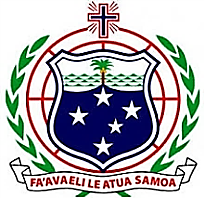 GOVERNMENT OF SAMOA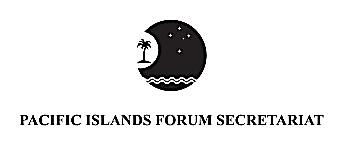 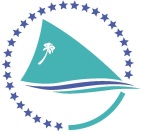    PACIFIC COMMUNITY (SPC)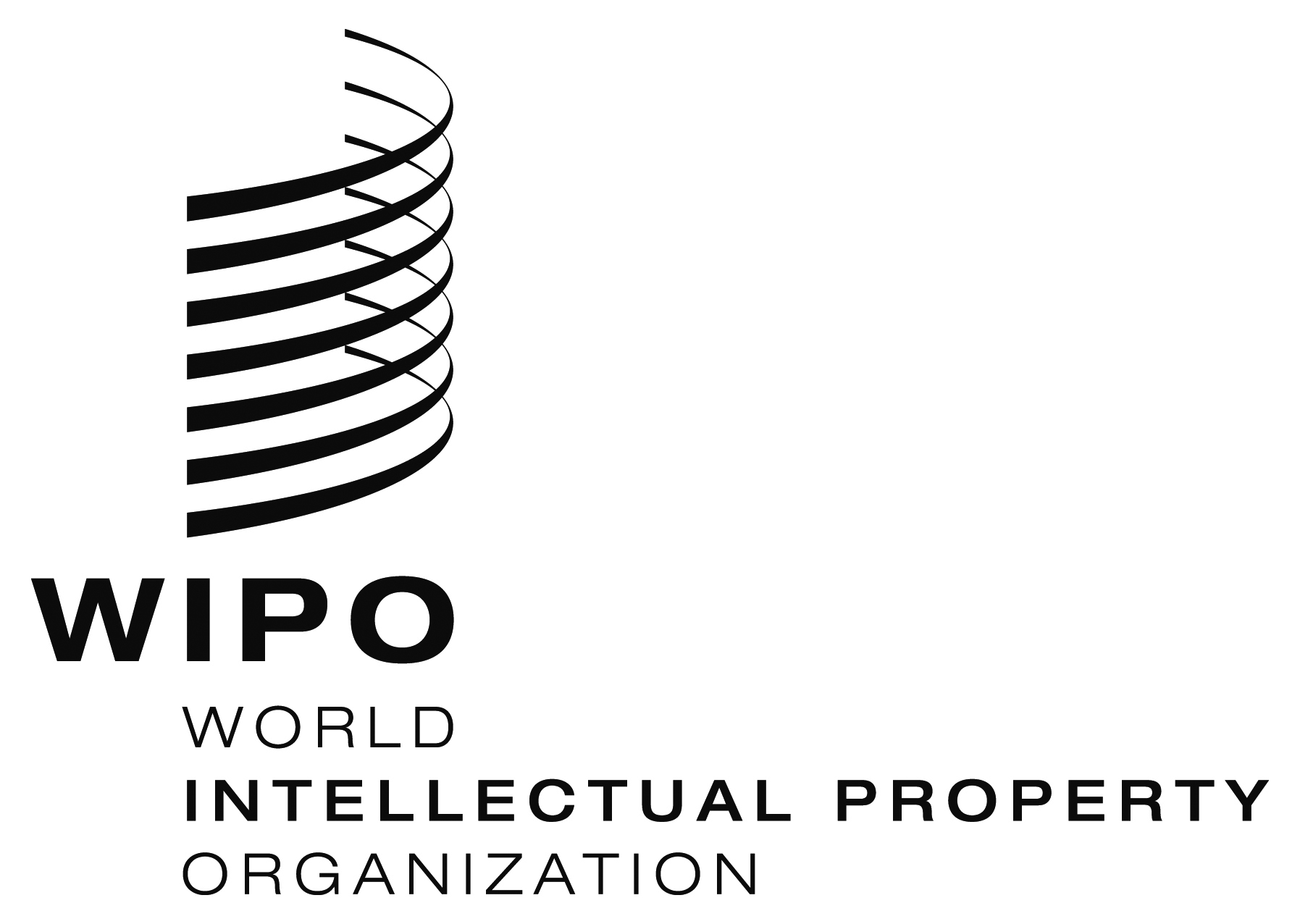 workshopworkshopworkshopworkshopwipo/iptk/apa/15wipo/iptk/apa/15wipo/iptk/apa/15wipo/iptk/apa/15ORIGINAL: ENGLISHORIGINAL: ENGLISHORIGINAL: ENGLISHORIGINAL: ENGLISHDATE: DECEMBER 13, 2015DATE: DECEMBER 13, 2015DATE: DECEMBER 13, 2015DATE: DECEMBER 13, 2015